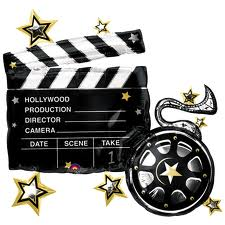 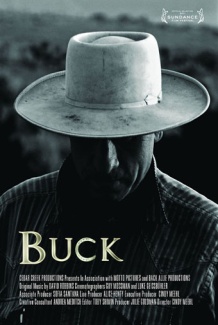                     Save the Date!!                                     Friday March 9, 2012The San Luis Obispo County Child Abuse Prevention Councilpresents the heartwarming filmBUCKat the San Luis Obispo International Film Festival.Please join us for an evening of fun, prizes and inspiration.If you’d like to get involved in this inaugural fundraiser for SLO-CAP, please email Natalie Stets at nstets@slocap.orgBenefitting   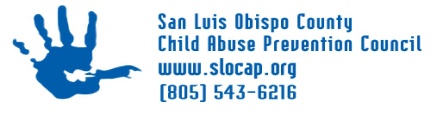 